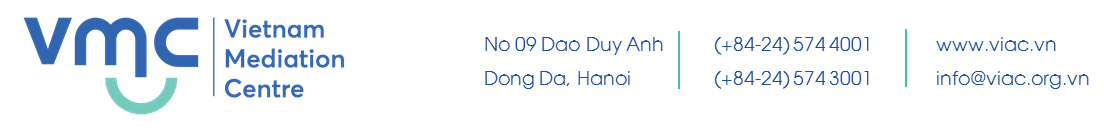  CURRICULUMN VITAE BUI VAN THANHBUI VAN THANHBUI VAN THANHBUI VAN THANH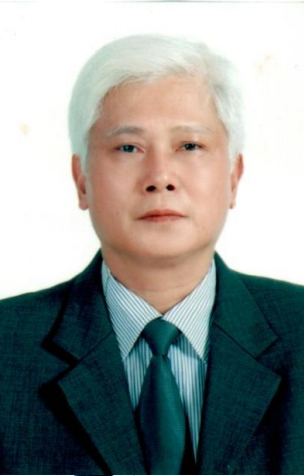 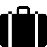 Lawyer - Head of New Sun Law FirmHanoi Bar AssociationLawyer - Head of New Sun Law FirmHanoi Bar AssociationLawyer - Head of New Sun Law FirmHanoi Bar Association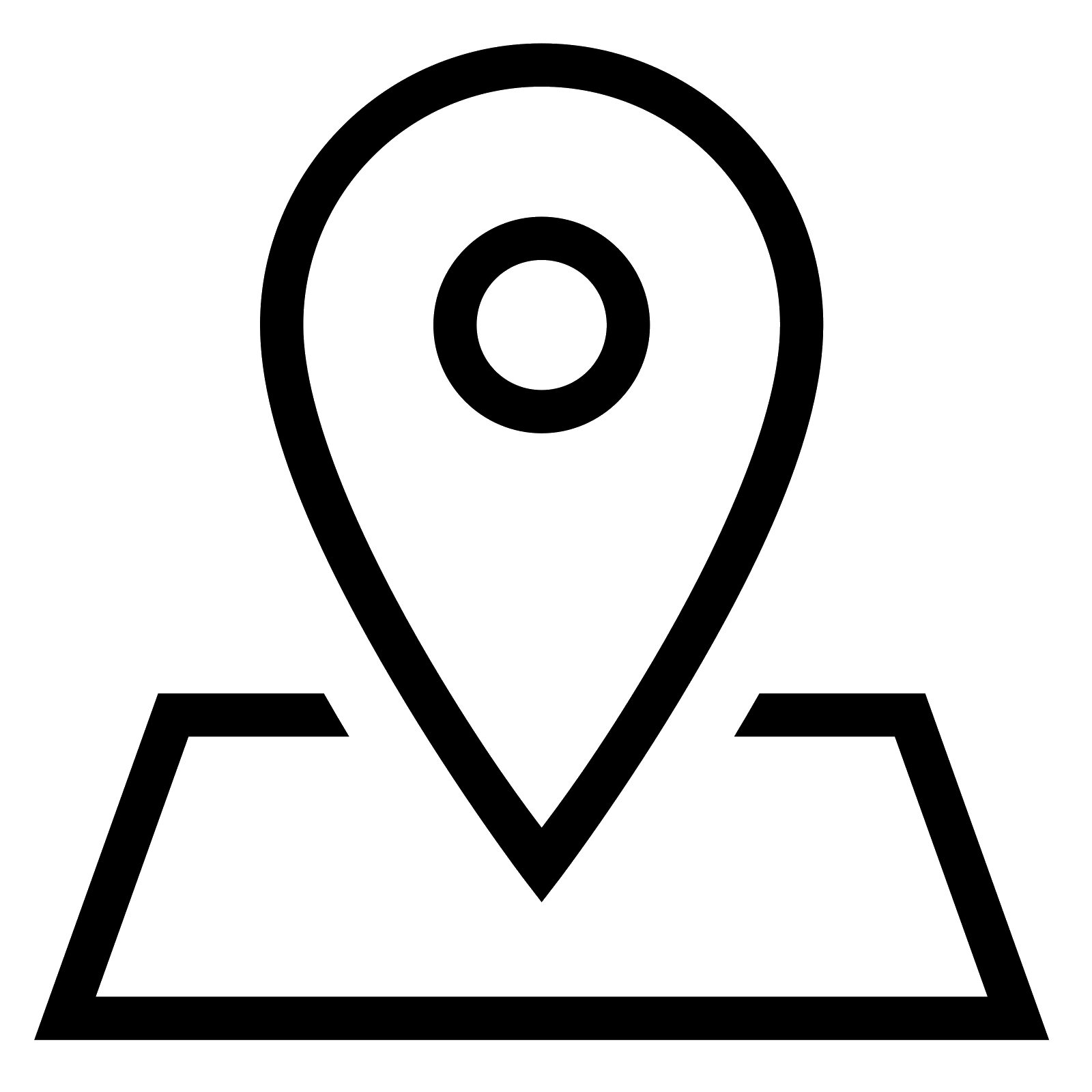 No. 10, lane 35/37 Nguyen An Ninh street, Tuong Mai ward, Hoang Mai district, HanoiNo. 10, lane 35/37 Nguyen An Ninh street, Tuong Mai ward, Hoang Mai district, HanoiNo. 10, lane 35/37 Nguyen An Ninh street, Tuong Mai ward, Hoang Mai district, Hanoi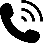 0913528877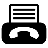 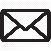 vn.newsun@gmail.comvn.newsun@gmail.comvn.newsun@gmail.com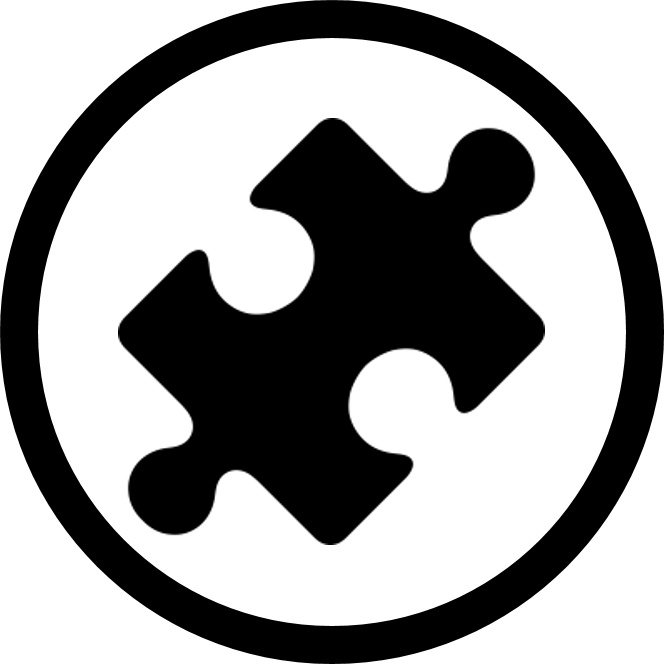 LawLawLaw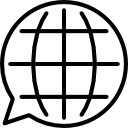 Chinese, VietnameseChinese, VietnameseChinese, VietnameseEducationEducationEducationEducationEducationQualificationsQualificationsBachelor (Chinese, University of Law)Law practice certificates granted by the Minister of JusticeLawyer card issued by the Vietnam Bar FederationBachelor (Chinese, University of Law)Law practice certificates granted by the Minister of JusticeLawyer card issued by the Vietnam Bar FederationBachelor (Chinese, University of Law)Law practice certificates granted by the Minister of JusticeLawyer card issued by the Vietnam Bar FederationUniversity(s)University(s)University of Language and International Studies(Chinese)Hanoi Law universityJudicial AcademyUniversity of Language and International Studies(Chinese)Hanoi Law universityJudicial AcademyUniversity of Language and International Studies(Chinese)Hanoi Law universityJudicial AcademyWork historyWork historyWork historyWork historyWork history6/ 1993 - 10/20146/ 1993 - 10/2014- Working for Taiwan Ministry of Economic Affairs in Vietnam, the position of commercial investment advisor Economic Counselor Taipei Economic and Cultural Office in Hanoi Vietnam.         Main tasks:Organize the implementation of Taiwan's investment and trade policies for the Vietnamese market;Providing information on Vietnam's laws, investment and business environment to Taiwanese merchants;Support to solve the difficulties and problems of Taiwanese traders in investing and doing business in Vietnam;Enhancing the connection and exchange of Taiwanese merchants in Vietnam and in other countries, and between Taiwanese merchants in Vietnam and Vietnamese and Chinese merchants;Support Vietnamese merchants in doing business with Taiwanese merchants;Every year, compile documents to introduce the business investment environment of Vietnam for the Ministry of Economic Affairs to publish books.Interpreting for the representative of the Taiwan Ministry of Economic Affairs in negotiating Taiwanese cooperation agreements and agreements in Vietnam.Translation Chinese law firm P raft publishing books introducing foreign investment environment in Vietnam .Translating Chinese for Vietnam Economic Office in Taipei to publish brochure about Vietnam's investment environment.- Working for Taiwan Ministry of Economic Affairs in Vietnam, the position of commercial investment advisor Economic Counselor Taipei Economic and Cultural Office in Hanoi Vietnam.         Main tasks:Organize the implementation of Taiwan's investment and trade policies for the Vietnamese market;Providing information on Vietnam's laws, investment and business environment to Taiwanese merchants;Support to solve the difficulties and problems of Taiwanese traders in investing and doing business in Vietnam;Enhancing the connection and exchange of Taiwanese merchants in Vietnam and in other countries, and between Taiwanese merchants in Vietnam and Vietnamese and Chinese merchants;Support Vietnamese merchants in doing business with Taiwanese merchants;Every year, compile documents to introduce the business investment environment of Vietnam for the Ministry of Economic Affairs to publish books.Interpreting for the representative of the Taiwan Ministry of Economic Affairs in negotiating Taiwanese cooperation agreements and agreements in Vietnam.Translation Chinese law firm P raft publishing books introducing foreign investment environment in Vietnam .Translating Chinese for Vietnam Economic Office in Taipei to publish brochure about Vietnam's investment environment.- Working for Taiwan Ministry of Economic Affairs in Vietnam, the position of commercial investment advisor Economic Counselor Taipei Economic and Cultural Office in Hanoi Vietnam.         Main tasks:Organize the implementation of Taiwan's investment and trade policies for the Vietnamese market;Providing information on Vietnam's laws, investment and business environment to Taiwanese merchants;Support to solve the difficulties and problems of Taiwanese traders in investing and doing business in Vietnam;Enhancing the connection and exchange of Taiwanese merchants in Vietnam and in other countries, and between Taiwanese merchants in Vietnam and Vietnamese and Chinese merchants;Support Vietnamese merchants in doing business with Taiwanese merchants;Every year, compile documents to introduce the business investment environment of Vietnam for the Ministry of Economic Affairs to publish books.Interpreting for the representative of the Taiwan Ministry of Economic Affairs in negotiating Taiwanese cooperation agreements and agreements in Vietnam.Translation Chinese law firm P raft publishing books introducing foreign investment environment in Vietnam .Translating Chinese for Vietnam Economic Office in Taipei to publish brochure about Vietnam's investment environment.10/2014 - present10/2014 - presentNew Sun Law FirmSince 3/2012 - Head of New Sun Law Firm (at present)Main tasks :Practicing law in the scope of professional practice stipulated in Article 22 of the 2006 Law on Law, including participating in legal proceedings, providing legal advice, and providing non-procedural representation for clients to perform related tasks to the law, to provide other legal services.Organizing the operation of the New Sun Law Office according to the motto: "Professional, in-depth, dedicated".Clients: Having provided legal services to hundreds of FDI enterprises in Vietnam with Chinese investors from countries around the world, mainly from China, Taiwan , and Singapore .Some typical customers:Flat Company from China invests in Hai Phong, total investment capital is USD 200 million , charter capital is USD 80,000,000 ;Taiwan Pochen CompanyFomorsa Taiwan CompanyHT Solar China invested in Hai Phong, total investment of 16 million USD;Jiang Su Yu Lun Company from China invested in Nam Dinh, total investment of 50 million USD;Broad Company came to Ning Bo China to invest in Bac Giang, total investment of 11,500,000 USD;Stella Group from China has 9 factories in Vietnam;Company C of Keyshen company from China invested in Bac Ninh, total investment capital of 20 USD;Hua Fu Company from China invests in Long An, total investment is 50 USD;Over 10 shoe companies from China invest in Vietnam.- Typical cases in 2017 :         Winning the case at VIAC lawsuit 06/17, the losing party is APET Japan, owned by the Chinese, declares the sale contract worth USD 890,000;Winning a lawsuit in Hanoi Court over the dispute of international transport contract between Vietnamese company and Vietnamese shipping company and Chinese agent, Vietnamese enterprises got goods delivered to Chinese enterprises in Turkey States;Successfully advising the transfer of shares of strategic shareholders who are customers to Japanese partners worth nearly VND 500 billion.Successful consultancy for Chinese enterprises to buy back Vietnamese enterprises' capital contribution in Hai Phong, worth VND 250 billion;Protecting Chinese enterprises investing in Hai Duong to sue managers of other Chinese enterprises, which are capital contributors, have signed 54 invalid contracts worth US $ 21.Introduction of Vietnam investment and trade laws at 3 seminars in 3 cities of Shenzhen, Nanning and Fuzhou China in October 2017.05 introductions on the laws on investment and trade of Vietnam to Taiwan Businessmen Association in Vietnam.Speaker at the ASEAN Free Trade Agreement - China and Hong Kong Conference. How businesses benefit from being organized by VIAC.New Sun Law FirmSince 3/2012 - Head of New Sun Law Firm (at present)Main tasks :Practicing law in the scope of professional practice stipulated in Article 22 of the 2006 Law on Law, including participating in legal proceedings, providing legal advice, and providing non-procedural representation for clients to perform related tasks to the law, to provide other legal services.Organizing the operation of the New Sun Law Office according to the motto: "Professional, in-depth, dedicated".Clients: Having provided legal services to hundreds of FDI enterprises in Vietnam with Chinese investors from countries around the world, mainly from China, Taiwan , and Singapore .Some typical customers:Flat Company from China invests in Hai Phong, total investment capital is USD 200 million , charter capital is USD 80,000,000 ;Taiwan Pochen CompanyFomorsa Taiwan CompanyHT Solar China invested in Hai Phong, total investment of 16 million USD;Jiang Su Yu Lun Company from China invested in Nam Dinh, total investment of 50 million USD;Broad Company came to Ning Bo China to invest in Bac Giang, total investment of 11,500,000 USD;Stella Group from China has 9 factories in Vietnam;Company C of Keyshen company from China invested in Bac Ninh, total investment capital of 20 USD;Hua Fu Company from China invests in Long An, total investment is 50 USD;Over 10 shoe companies from China invest in Vietnam.- Typical cases in 2017 :         Winning the case at VIAC lawsuit 06/17, the losing party is APET Japan, owned by the Chinese, declares the sale contract worth USD 890,000;Winning a lawsuit in Hanoi Court over the dispute of international transport contract between Vietnamese company and Vietnamese shipping company and Chinese agent, Vietnamese enterprises got goods delivered to Chinese enterprises in Turkey States;Successfully advising the transfer of shares of strategic shareholders who are customers to Japanese partners worth nearly VND 500 billion.Successful consultancy for Chinese enterprises to buy back Vietnamese enterprises' capital contribution in Hai Phong, worth VND 250 billion;Protecting Chinese enterprises investing in Hai Duong to sue managers of other Chinese enterprises, which are capital contributors, have signed 54 invalid contracts worth US $ 21.Introduction of Vietnam investment and trade laws at 3 seminars in 3 cities of Shenzhen, Nanning and Fuzhou China in October 2017.05 introductions on the laws on investment and trade of Vietnam to Taiwan Businessmen Association in Vietnam.Speaker at the ASEAN Free Trade Agreement - China and Hong Kong Conference. How businesses benefit from being organized by VIAC.New Sun Law FirmSince 3/2012 - Head of New Sun Law Firm (at present)Main tasks :Practicing law in the scope of professional practice stipulated in Article 22 of the 2006 Law on Law, including participating in legal proceedings, providing legal advice, and providing non-procedural representation for clients to perform related tasks to the law, to provide other legal services.Organizing the operation of the New Sun Law Office according to the motto: "Professional, in-depth, dedicated".Clients: Having provided legal services to hundreds of FDI enterprises in Vietnam with Chinese investors from countries around the world, mainly from China, Taiwan , and Singapore .Some typical customers:Flat Company from China invests in Hai Phong, total investment capital is USD 200 million , charter capital is USD 80,000,000 ;Taiwan Pochen CompanyFomorsa Taiwan CompanyHT Solar China invested in Hai Phong, total investment of 16 million USD;Jiang Su Yu Lun Company from China invested in Nam Dinh, total investment of 50 million USD;Broad Company came to Ning Bo China to invest in Bac Giang, total investment of 11,500,000 USD;Stella Group from China has 9 factories in Vietnam;Company C of Keyshen company from China invested in Bac Ninh, total investment capital of 20 USD;Hua Fu Company from China invests in Long An, total investment is 50 USD;Over 10 shoe companies from China invest in Vietnam.- Typical cases in 2017 :         Winning the case at VIAC lawsuit 06/17, the losing party is APET Japan, owned by the Chinese, declares the sale contract worth USD 890,000;Winning a lawsuit in Hanoi Court over the dispute of international transport contract between Vietnamese company and Vietnamese shipping company and Chinese agent, Vietnamese enterprises got goods delivered to Chinese enterprises in Turkey States;Successfully advising the transfer of shares of strategic shareholders who are customers to Japanese partners worth nearly VND 500 billion.Successful consultancy for Chinese enterprises to buy back Vietnamese enterprises' capital contribution in Hai Phong, worth VND 250 billion;Protecting Chinese enterprises investing in Hai Duong to sue managers of other Chinese enterprises, which are capital contributors, have signed 54 invalid contracts worth US $ 21.Introduction of Vietnam investment and trade laws at 3 seminars in 3 cities of Shenzhen, Nanning and Fuzhou China in October 2017.05 introductions on the laws on investment and trade of Vietnam to Taiwan Businessmen Association in Vietnam.Speaker at the ASEAN Free Trade Agreement - China and Hong Kong Conference. How businesses benefit from being organized by VIAC.Contact informationContact informationContact informationContact informationContact informationLawyer Bui Van Thanh (fluent in Chinese), phone (84) 091 352 8877, E- mail: vn.newsun@gmail.com ; Line: newsunlaw; Wechat: newsunlaw; Skype: newsunlawfirm01Lawyer Bui Van Thanh (fluent in Chinese), phone (84) 091 352 8877, E- mail: vn.newsun@gmail.com ; Line: newsunlaw; Wechat: newsunlaw; Skype: newsunlawfirm01Lawyer Bui Van Thanh (fluent in Chinese), phone (84) 091 352 8877, E- mail: vn.newsun@gmail.com ; Line: newsunlaw; Wechat: newsunlaw; Skype: newsunlawfirm01